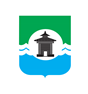 Российская ФедерацияИркутская областьМуниципальное образование «Братский район»КСО Братского района     ул. Комсомольская, д. 28 «а», г.Братск, Иркутская область, тел./факс 8(3953) 411126  ЗАКЛЮЧЕНИЕ № 55по результатам экспертно-аналитического мероприятия «Экспертиза проекта бюджета Зябинского сельского поселения на 2022 год и на плановый период 2023 и 2024 годов»г. Братск								               	           17.12.2021г.Настоящее заключение Контрольно-счетного органа муниципального образования «Братский район» на проект решения Думы Зябинского сельского поселения «О  бюджете  Зябинского сельского поселения на 2022 год и на плановый период 2023 и 2024 годов» подготовлено в соответствии с Бюджетным кодексом Российской Федерации (далее – БК РФ), Федеральным законом «Об общих принципах организации и деятельности контрольно-счетных органов субъектов Российской Федерации и муниципальных образований», Положением о бюджетном процессе Зябинского муниципального образования,  Положением о Контрольно-счётном органе муниципального образования «Братский район», (далее – КСО Братского района), Соглашением  «О передаче полномочий по осуществлению внешнего муниципального финансового контроля Контрольно-счётному органу муниципального образования «Братский район», иными нормативными правовыми актами.Предмет экспертно-аналитического мероприятия: проект бюджета Зябинского сельского поселения на 2022 год и на плановый период 2023 и 2024 годов.Цель: определение соблюдения бюджетного и иного законодательства местной администрацией при разработке и принятии местного бюджета на очередной финансовый год и плановый период, анализ объективности планирования доходов и расходов бюджета.При подготовке Заключения КСО Братского района учитывал необходимость реализации положений документов, на основе которых составляется бюджет:Послание Президента Российской Федерации Федеральному Собранию Российской Федерации от 21.04.2021 года, определяющие бюджетную политику в Российской Федерации;Прогноз социально-экономического развития Иркутской области на 2022-2024 годы;Проект решения Думы Братского района «О бюджете муниципального образования «Братский район» на 2022 год и на плановый период 2023 и 2024 годов»;Прогноз социально-экономического развития Зябинского сельского поселения на 2022-2024 годы;Муниципальные программы (проекты муниципальных программ, а также изменения, внесенные в программы);Основные направления бюджетной и налоговой политики Зябинского муниципального образования на 2022 год и на плановый период 2023 и 2024 годов, в целях обеспечения сбалансированности и сохранения устойчивости бюджета поселения.При подготовке Заключения использованы результаты контрольных и экспертно-аналитических мероприятий, проведенных КСО Братского района, на основании представленных одновременно с проектом бюджета документов:прогноз основных характеристик (общий объем доходов, общий объем расходов, дефицита (профицита) бюджета);пояснительная записка к проекту бюджета;верхний предел муниципального внутреннего долга по состоянию на 1 января года, следующего за очередным финансовым годом и каждым годом планового периода;паспорта муниципальных программ ;иные документы.ОБЩИЕ ПОЛОЖЕНИЯ	В соответствии со статьей 169 БК РФ проект бюджета составляется на основе прогноза социально-экономического развития в целях финансового обеспечения расходных обязательств.К проверке не предоставлено Постановление Главы Зябинского муниципального образования об одобрении Прогноза социально-экономического развития на 2022 год и на плановый период 2023 и 2024 годов. Отсутствует пояснительная записка, нет обоснования параметров прогноза, в том числе их сопоставления с ранее утвержденными параметрами с указанием причин и факторов прогнозируемых изменений (п.4 ст.173 БК РФ).	Проанализировав приложение к прогнозу отдельных показателей развития муниципальных образований поселенческого уровня на период 2022-2024 годов финансового управления администрации МО «Братский район» по Зябинскому сельскому поселению на 2022 год и на плановый период 2023 и 2024 годов, выделены основные параметры:								        Таблица №1, млн.руб.Из приведённых данных видно, что в бюджете поселения наблюдается увеличение  выручки от реализации продукции товаров (работ, услуг): в оценке 2021 года показатель составит 1,28 млн. руб., что на 0,05 млн. руб. выше фактического исполнения 2020 года. Фонд оплаты труда по оценке 2021 года планируется в сумме 69,78 млн. руб., что говорит об увеличении данного показателя в сравнении с предыдущим периодом на 3,09 млн. руб. В прогнозируемом периоде наблюдается тенденция увеличения показателей: –  выручки – в 2022 году на 3,9%, в 2023 году – на 4,5% и в 2024 году – 3,6% от предыдущего периода;- фонд оплаты труда – в 2022 году рост на 4,0%, в 2023 году – 4,0% и в 2024 году на 4,0% от предыдущего периода. Соответственно ожидается увеличение среднемесячной заработной платы в прогнозируемом периоде. В соответствии с пунктом 1 Проекта решения о бюджете Зябинского сельского поселения на 2022 год и на плановый период 2023 и 2024 годов, предлагается утвердить следующие основные характеристики бюджета поселения на 2022 год:прогнозируемый общий объем доходов в сумме 11 088,8 тыс. руб.;общий объем расходов в сумме 11 208,8 тыс. руб.;размер дефицита в сумме 120,0 тыс. руб. или 3,7% утвержденного общего годового объема доходов районного бюджета без учета утвержденного объема безвозмездных поступлений и (или) поступлений налоговых доходов по дополнительным нормативам отчислений.Пунктом 2 Проекта решения предлагается утвердить основные характеристики местного бюджета на плановый период 2023 и 2024 годов:прогнозируемый общий объем доходов на 2023 год в сумме 10 067,6 тыс. руб., на 2024 год в сумме 16 285,0 тыс. руб.;общий объем расходов на 2023 год в сумме 10 191,6 тыс. руб., на 2024 год в сумме 16 414,0 тыс. руб.;размер  дефицита районного бюджета на 2023 год в сумме 124,0 тыс. руб. или 3,7% утвержденного общего годового объема доходов районного бюджета без учета утвержденного объема безвозмездных поступлений и (или) поступлений налоговых доходов по дополнительным нормативам отчислений, на 2024 год в сумме  129,0 тыс. руб. или 3,7% утвержденного общего годового объема доходов районного бюджета без учета утвержденного объема безвозмездных поступлений и (или) поступлений налоговых доходов по дополнительным нормативам отчислений.          Основные характеристики бюджета сельского поселения на 2022 год и на плановый период 2023 и 2024 годов представлены в таблице №2.                            Таблица №2, тыс. руб.Размер дефицита бюджета, предусмотренный Проектом на 2022 год и на плановый период 2023 и 2024 годов, к годовому объему доходов бюджета сельского поселения без учета утвержденного объема безвозмездных поступлений и (или) поступлений налоговых доходов по дополнительным нормативам отчислений, соответствует ограничениям, установленным п.3 ст.92.1 БК  РФ (не более 5,0%). На 2022 год – 120,0 тыс. руб., на плановый период 2023 и 2024 годов – 124,0 тыс. руб. и 129,0 тыс. руб. соответственно.Показатели  Проекта соответствуют установленным Бюджетным кодексом Российской Федерации принципам сбалансированности бюджета – ст.33 БК РФ и общему (совокупному) покрытию расходов бюджета – ст.35 БК РФ.Объем расходов по сравнению с предшествующим годом по проекту бюджета снижается:          - на 2022 год на 2 810,9 тыс. рублей или 20,0%;           - в 2023 году 1 017,2 тыс. руб. или 9,1%. В 2024 году объем расходов по сравнению с 2023 годом увеличивается на 6 222,4 тыс. руб. или 61,1%. В соответствии с требованиями п. 3 статьи 184.1 БК РФ в проекте решения «О бюджете Зябинского сельского поселения на 2022 год и на плановый период 2023 и 2024 годов», содержатся условно утверждённые расходы в сумме по годам: на 2023 год – 236,0 тыс. руб.,  на 2024 год – 779,0 тыс. руб., не распределённые по разделам, подразделам, целевым статьям (муниципальным программам и непрограммным  направлениям деятельности), группам (группам и подгруппам)  видов расходов бюджета. Объемы условно утверждаемых расходов бюджета на плановый период 2023 и 2024  годов определены в соответствии с нормами БК РФ – на первый год планового периода в объеме не менее 2,5% общего объема расходов бюджета, без учета расходов бюджета предусмотренных за счет МБТ из других бюджетов бюджетной системы РФ и на второй год планового периода в объеме не менее 5%.      	Распределение бюджетных ассигнований планируется по целевым статьям, (муниципальным программам и непрограммным направлениям деятельности), группам видов расходов, разделам, подразделам классификации расходов бюджетов РФ на 2022 год и на плановый период 2023-2024 годов (пп.3 п.4 текстовой части проекта бюджета и приложения № 5,6 к проекту решения).    	Общий объем бюджетных ассигнований, направляемых на исполнение публичных нормативных обязательств на период 2022-2024 годов, не предусмотрен (п.5 текстовой части проекта бюджета).     	В  проекте  решения о бюджете на 2022 год и на  плановый период 2023 и 2024 годов планируются средства на формирование резервного фонда администрации поселения в размере 4,0 тыс. руб. ежегодно (п. 7 текстовой части проекта бюджета), не превышающий установленный предельный размер (3%) – п.3 ст.81 БК РФ.            Согласно п. 5 ст.179.4 БК РФ утвержден объем бюджетных ассигнований дорожного фонда: в 2022 году в сумме 544,7 тыс. руб., в 2023 году – 571,0 тыс. руб., в 2024 – 616,9 тыс. руб. (п.8 текстовой части решения к проекту бюджета). 	В проекте решения о бюджете Зябинского сельского поселения (п.4) согласно п.3 ст.184.1 БК РФ утверждены:- ведомственная структура расходов на очередной финансовый год и плановый период (приложение № 7,8);- распределение бюджетных ассигнований по целевым статьям (муниципальным программа и непрограммным направлениям деятельности), группам видов расходов, разделам, подразделам классификации расходов бюджета (приложение № 5,6);- распределение бюджетных ассигнований по разделам, подразделам классификации расходов бюджетов (приложение № 3,4).ДОХОДЫ БЮДЖЕТА            Прогнозный  план по доходам бюджета на 2022-2024 годы составлен  в соответствии с Бюджетным кодексом РФ, проектом Закона Иркутской области «Об областном бюджете на 2022 год и на плановый период 2023 и 2024 годов», Законом Иркутской области от 22.10.2013 года № 74-ОЗ «О межбюджетных трансфертах и нормативах отчислений доходов в местные бюджеты» (в части нормативов отчислений налогов в местные бюджеты).             Основные характеристики объема доходов бюджета Зябинского поселения на 2022 год и на плановый период 2023 и 2024 годов представлены в таблице № 3. Таблица № 3, тыс. руб.Как следует из таблицы, по сравнению с ожидаемым исполнением доходной части бюджета за 2021 год, отмечается сокращение прогнозируемого объема доходов на 2022 год на 2 413,0 тыс. руб. или на 17,9%.На 2023 год в сравнении с прогнозируемым объемом доходной части бюджета также планируется сокращение объема доходов на 1 021,2 тыс. руб. или на 9,2%. На 2024 годы в сравнении с прогнозируемым объемом доходов планируется увеличение на 61,8% или 6 217,4 тыс. руб.Налоговые и неналоговые доходы по прогнозу:- на 2022 год составят 3 231,1 тыс. руб., что на 218,7 тыс. руб. или на 7,2% выше ожидаемого поступления 2021 года, - на 2023 год – 3 353,3 тыс. руб., что на 122,2 тыс. руб. или на 3,8% больше прогноза на 2022 год, - на 2024 год – 3 490,2 тыс. руб., что на 136,9 тыс. руб. или 4,1% больше ожидаемых поступлений 2023 года. В период 2022-2024 годов данное увеличение прогнозируется за счет налоговых доходов: налога на доходы физических лиц и акцизов по подакцизным товарам (продукции). Безвозмездные поступления: по прогнозу 2022 года, составят 7 857,7 тыс. руб., что на 2 631,7 тыс. руб. или на 25,1% ниже объёма оценочных поступлений 2021 года, по оценке 2023 года сокращение поступлений от прогноза предыдущего года на 1 143,4 тыс. руб. или 14,6 %,по оценки 2024 года увеличение поступлений от прогноза 2023 года на 6 080,5 тыс. руб. или на 90,6%.Налоговые доходыВ структуре доходов бюджета на 2022-2024 годы: налоговые доходы на 2022 год спрогнозированы в объеме 3 203,6 тыс. руб., что на 8,5% выше ожидаемого исполнения за 2021 год. Налоговые доходы на 2023 год запланированы в объеме 3 325,8 тыс. рублей, то есть с увеличением на 3,8% к 2022 году, на 2024 год – 3462,7 тыс. рублей, что на 4,1% больше уровня 2023 года.В общей оценке прогноза 2022 года с оценкой 2021 года в налоговых доходах установлено увеличение плановых показателей:налог на доходы физических лиц на 66,5 тыс. рублей или на 4,0%;налог на акцизы по подакцизным товарам на 174,0 тыс. руб. или на 46,9%,налог на имущество (в части на имущество физических лиц) на 24,0 тыс. рублей или на 40,0%.В плановом периоде 2022-2024г. рост прогнозируется по всем видам налоговых доходов. В структуре налоговых доходов в период бюджетного цикла 2022-2024 годов наибольшую долю будут составлять налог НДФЛ, налог на имущество, акцизы по подакцизным товарам: 					в 2022	 году         в 2023 году     	   в 2024 году- налог на доходы физических лиц               54,5%                   54,1%                      52,2%- налог на имущество                                     28,5%                   28,7%                      30,0%- акцизы по подакцизным товарам	               17,0%                  17,2%                      17,8%Налог на доходы физических лиц Сумма налога запланирована на основе ожидаемого исполнения за 2021 год, с учетом индекса темпа роста фонда заработной платы на 2022-2024 годах в соответствии с Прогнозом социально-экономического развития.      	Прогноз поступления налога: на 2022 год – 1 745,5 тыс. руб. Рост к ожидаемому поступлению 2021 года – на 66,5 тыс. руб. или 4,0%;на 2023 год – 1 799,3 тыс. руб. Рост к 2022 году – на 53,8 тыс. руб. или на 3,1%;на 2024 год – 1 806,3 тыс. руб. Рост к 2023 году – на 7,0 тыс. руб. или на 0,4%.Доходы от уплаты акцизов на нефтепродуктыДифференцированный норматив отчислений от акцизов на нефтепродукты определяется в соответствии с методикой, утвержденной приложением 10 к закону Иркутской области от 22.10.2013г. № 74-ОЗ «О межбюджетных трансфертах и нормативах отчислений доходов в местные бюджеты», в зависимости от протяженности и видов покрытий автомобильных дорог общего пользования местного значения. Проектом закона Иркутской области «Об областном бюджете на 2022 год и  на плановый период 2023 и 2024 годов» установлен дифференцированный норматив отчислений в бюджет поселения в размере 0,007% (в 2021 году – 0,005%).Увеличение норматива отчислений в результате уточнения протяженности и вида покрытия дорог.	Прогноз поступления налога: на 2022 год – 544,7 тыс. руб. рост к ожидаемому поступлению 2021 года – на 174,0 тыс. руб., что составляет 46,9%;на 2023 год – 571,0 тыс. руб. Рост к 2022 году – на 26,3 тыс. руб. или на 4,8%;на 2024 год – 616,9 тыс. руб. Рост к 2023 году – на 45,9 тыс. руб. или на 8,0%.Налоги на совокупный доходЕдиный сельскохозяйственный налогПлан поступлений по единому сельскохозяйственному налогу на 2022 год и на плановый период 2023 и 2024 годов соответствует прогнозу главного администратора доходов – Межрайоной ИФНС России по Иркутской области.	Прогноз поступления налога: на 2022 год – 0,9 тыс. руб. на уровне к ожидаемому поступлению 2021 года; на 2023 и 2024 годы по 1,0 тыс. руб. ежегодно. Рост к 2022 году на 0,1 тыс. руб. или 11,1 %. Налоги на имуществоНалог на имущество физических лиц 	План поступлений по налогу на имущество физических лиц, взимаемый по ставкам, применяемым к объектам налогообложения, расположенным в границах сельских поселений, с учетом ожидаемых поступлений 2021 года и с учетом информации налоговых органов Иркутской области. Прогноз поступления налога: на 2022 год – 84,0 тыс. руб. Рост к ожидаемому исполнению 2021 года – на 24,0 тыс. руб. или на 40,0%;на 2023 год – 126,0 тыс. руб. Рост к 2022 году – на 42,0 тыс. руб. или на 50,0%;на 2024 год – 210,0 тыс. руб. рост к 2024 году – на 84,0 тыс. руб. или на 66,7%.Земельный налог 	План поступлений земельного налога с организаций, обладающих земельным участком, расположенным в границах сельских поселений, составлен с учетом ожидаемых поступлений 2021 года и информации налоговых органов Иркутской области. Прогноз поступления налога: на 2022 год – 828,0 тыс. руб., снижение на 13,1 тыс. руб. или 1,6% к оценке 2021 года;на 2023 и 2024 годы план поступления стабилен и составляет 828,0 тыс. рублей на уровни оценки 2022 года. Государственная пошлинаПрогноз доходов по государственной пошлине составлен по данным главного администратора доходов – администрации Зябинского сельского поселения.На 2022-2024 годы в объеме 0,5 тыс. руб. ежегодно ниже оценки 2021 года на 0,1 тыс. руб. или на 16,7%.Неналоговые доходыВ структуре доходов бюджета неналоговые доходы спрогнозированы от доходов от сдачи в аренду имущества, находящегося в муниципальной собственности:на 2022-2024 годы в объеме по 27,5 тыс. руб. ежегодно.Безвозмездные поступленияУдельный вес безвозмездных поступлений в общем объеме доходов бюджета составляет по оценке ожидаемого исполнения бюджета за 2021 год – 77,7%, в 2022 году – 70,9%, в плановом периоде 2023 и 2024 годов – 66,7% и 78,6% соответственно.Общий прогноз безвозмездных поступлений: на 2022 год – 7 857,7 тыс. руб., в том числе  из средств областного бюджета – 370,8 тыс. руб.;из средств районного бюджета – 7 486,9 тыс. руб. Снижение поступлений к ожидаемому исполнению 2021 года – на 2 631,7 тыс. руб. или на 25,1%;на 2023 год – 6 714,3 тыс. руб., в том числе  из средств областного бюджета – 376,6 тыс. руб.;из средств районного бюджета – 6 337,7 тыс. руб. Снижение поступлений к ожидаемому исполнению 2022 года – на 1 143,4 тыс. руб. или на 14,6%;на 2024 год – 12 794,8 тыс. руб., в том числе  из средств областного бюджета – 383,2 тыс. руб.;из средств районного бюджета – 12 411,6 тыс. руб. Рост поступлений к ожидаемому исполнению 2023 года – на 6 080,5 тыс. руб. или на 90,6%.Динамика безвозмездных поступлений по годам в тыс. руб.Из  диаграммы  видно,  что  львиную  долю  безвозмездных  поступлений  составляют дотации на финансирование вопросов местного значения. На 2022 год безвозмездные поступления прогнозируются в общем объеме 7 857,7 тыс. руб., в том числе: Дотации бюджетам бюджетной системы Российской Федерации в размере 7 178,2 тыс. руб. (что ниже ожидаемого исполнения текущего года на 1 389,3 тыс. руб. или на 16,2%), в том числе:дотация на поддержку мер по обеспечению сбалансированности бюджета:из средств районного бюджета – 270,0 тыс. руб.,дотация на выравнивание бюджетной обеспеченности:из средств районного бюджета – 6 908,2 тыс. руб.Субсидии бюджетам бюджетной системы Российской Федерации в размере 200 тыс. руб. из средств областного бюджета на реализацию мероприятий проектов народных инициатив, на уровни к оценки 2021 года.Субвенции бюджетам бюджетной системы Российской Федерации в размере 170,8 тыс. руб. из средств областного бюджета, в том числе на осуществление первичного воинского учета – 170,1 тыс. руб. Иные межбюджетные трансферты в размере 308,7 тыс. руб. из средств районного бюджета, в том числе на осуществление части полномочий по решению вопросов местного значения в соответствии с заключенными соглашениями.РАСХОДЫ БЮДЖЕТАФормирование расходной части, как и в предыдущие периоды осуществлялось по программному принципу на основе муниципальных программ Зябинского муниципального образования (проектов изменений в муниципальные программы муниципального образования).В проекте решения предусмотрено финансовое обеспечение шести муниципальных программ муниципального образования. Доля расходов, сформированных в рамках муниципальных программ, составила в 2022 году – 96,2% , в 2023 году – 97,9%, в 2024 году – 98,6%.Общий объем расходов бюджета Зябинского поселения предлагается утвердить на 2022 год в размере 11 208,8 тыс. руб., в 2023 году – 10 191,6 тыс. руб., в 2024 году – 16 414,0 тыс. руб. Недостаток бюджетных средств, по данным финансового управления, исходя из прогнозной оценки доходов и расходов бюджета, на 2022 год составит 2 182,1 тыс. руб. или реальный дефицит бюджета от доходов без учета безвозмездных поступлений сложится в размере 67,5%, на 2023 год – 3 205,2 тыс. руб. или 95,6%, на 2024  год – 129,0 тыс. руб. или 3,7%.Основные показатели расходов проекта бюджета в разрезе разделов бюджетной классификации сельского поселения на 2022-2024 годы представлены в таблице № 4.                                                                                                               Таблица № 4,      тыс. руб.Исходя из данных таблицы, Проектом в период 2022-2024 годов предусматривается сокращение расходов на 2022 год по отношению к оценке исполнения 2021 года на 2 810,9 тыс. руб., и плановое снижение расходов в целом по отношению к оценке исполнения предыдущего периода: в 2023 году на 1 253,2 тыс. рублей, в 2024 году увеличение расходов по отношению к оценке 2023 года на 5 679,4 тыс. рублей. В 2022 году при более детальном анализе из 8 разделов бюджетной классификации расходов увеличение бюджетных ассигнований по отношению к оценке 2021 года планируется по 3 разделам:02 «Национальная оборона» увеличение на 4,2% или на 6,8 тыс. рублей,03 «Национальная безопасность и правоохранительная деятельность» на 81,1 тыс. руб. или 8,9%,11 «Физическая культура и спорт» увеличение на 4,0% или 8,7 тыс. рублей.Снижение запланировано по 4 разделам, наибольшее снижение расходов в процентном выражении предусмотрено по следующим разделам:01 «Общегосударственные вопросы» снижение на 4,8% или на 332,9 тыс. руб.,04 «Национальная экономика» на 25,1% или на 182,4 тыс. руб.,05 «Жилищно-коммунальное хозяйство» на 65,0% к оценке 2021 года,08 «Культура и кинематография» на 25,8% или на 583,5 тыс.ру.             В структуре расходов поселения наибольший удельный вес от общего объема расходов занимают расходы на финансирование по разделам:- в 2022 году 01 «Общегосударственные расходы» – 59,1%, 08 «Культура и кинематография» – 15,0%;- в 2023 году – 01 «Общегосударственные расходы» – 62,2%, 08 «Культура и кинематография» – 13,9%;- в 2024 году – 01 «Общегосударственные расходы» – 45,3%, 08 «Культура и кинематография» – 23,0%.Наименьший – 02 «Национальная оборона»:  в 2022 году – 1,5% (170,1 тыс. руб.), в 2023 году – 1,8% (175,9 тыс. руб.), в 2024 году – 1,2% (182,5 тыс. руб.) от общего объема расходов.В структуре расходов бюджета сельского поселения на 2022 год удельный вес занимает финансирование расходов по прочим отраслям – 9 301,0 тыс. рублей или 83,0%, расходы социальной сферы – 1 907,8 тыс. рублей или 17%.Распределение расходов социальной сферы сельского поселения в 2022г. в тыс. рублях на диаграмме:Распределение расходов по прочим отраслям в 2022 г. в тыс. руб.:Из представленных данных видно, как будут распределены в 2022 году бюджетные ассигнования по разделам классификации расходов бюджета сельского поселения. Наибольший объем расходов приходится на раздел 01.Прогнозируемые расходы по разделу 01 «Общегосударственные вопросы» включают в себя несколько подразделов, распределение на 2022 год сложилось следующим образом:Удельный вес – 79,2% (5 241,4 тыс. руб.) в общем объеме расходов по разделу 01 «Общегосударственные расходы» приходится на подраздел 0104 «Функционирование Правительства РФ, высших исполнительных органов государственной власти субъектов РФ, местных администраций». В связи с дефицитом средств районный бюджет сформирован по принципу приоритетного направления расходов на заработную плату с начислениями на нее, социальные выплаты. Другие расходы в части оплаты поставок товаров, выполнения работ, в целях оказания муниципальных услуг физическим и юридическим лицам предусмотрены по остаточному принципу (за исключением целевых средств, основной заработной платы, резервного фонда, расходов на проведение выборов и референдумов, членских взносов в ассоциацию МО Иркутской области, расходов на обслуживание муниципального долга, МБТ, пенсии, софинансирования): на 2022 год – 46,6% от потребности, на 2023 год – 22,8%, на 2024 год – 100,0%.Страховые взносы во внебюджетные фонды предусмотрены в размере 30,2% от объема заработной платы.За счет средств бюджетов других уровней, имеющих целевую направленность, на 2022 год предусмотрены расходы в сумме 479,5 тыс. руб., на 2023 год – 581,3 тыс. руб., на 2024 год – 646,8 тыс. руб. Учитывая положения пункта 5 статьи 184.1 Бюджетного кодекса Российской Федерации, условно утверждаемые расходы  на 2023 год в сумме 236,0 тыс. руб., на 2024 год в сумме 779,0 тыс. руб. не учтены при распределении бюджетных ассигнований по кодам бюджетной классификации расходов бюджета.Общий объем расходов, распределенных по муниципальным программам и непрограммным направлениям деятельности, составил на 2022 год 11 208,8 тыс. руб., на 2023 год – 9 955,6 тыс. руб., на 2024 год – 15 635,0 тыс. руб. Информация о бюджетных ассигнованиях бюджета поселения на 2022-2024 годы, указанных в проекте, в разрезе муниципальных программ и непрограммных расходах представлена в таблице №5.Таблица №5, тыс. руб.В связи со снижением доходной части бюджета поселения, наблюдается уменьшение бюджетных ассигнований по муниципальным программам в прогнозируемом периоде: в 2023 году по сравнению с 2022 годом на 1 040,7  тыс. руб. или на 9,6%, в 2024 году увеличение ассигнований – на  5 673,5 тыс. руб. или 58,2%. По непрограммым расходам в 2023 году также установлено снижение расходов по сравнению с 2022 на 213,2 тыс. руб. или на 50,6%, в 2024 году увеличение – на 6,6 тыс. руб. или 3,2%.Непрограммные расходыНа реализацию непрограммных расходов предусмотрены бюджетные ассигнования в сумме на 2022 год 421,1 тыс. руб., на 2023 год – 207,9 тыс. руб., на 2024 год –  214,5 тыс. руб. В составе непрограммных расходов предусмотрены следующие бюджетные ассигнования:1. Проведение выборов и референдумов на 2022 год предусмотрено в сумме 219,0 тыс. рублей (проведение выборов Думы муниципального образования).2. Функционирование контрольно-счетного органа муниципального образования в размере 25,8 тыс. руб. ежегодно.3.  Резервный фонд администрации Зябинского муниципального образования сформирован в размере по 4,0 тыс. руб. ежегодно.4. Осуществление  первичного воинского учета на территориях, где отсутствуют военные комиссариаты в сумме на 2022 год 170,1 тыс. руб., на 2023 год – 175,9 тыс. руб., на 2024 год – 182,5 тыс. руб.5. Осуществление областного государственного полномочия по определению перечня должностных лиц органов местного самоуправления, уполномоченных составлять протоколы об административных правонарушениях в размере 0,7 тыс. рублей ежегодно.6. Выполнение других общегосударственных вопросов в размере 1,5 тыс. руб. ежегодно (членские взносы). Муниципальные программыВ соответствии с п. 2 ст. 179 БК РФ утвержден объем бюджетных ассигнований на финансовое обеспечение реализации муниципальных программ по соответствующей каждой программе целевой статье расходов бюджета в соответствии с утвердившим программу муниципальным правовым актом местной администрации муниципального образования.В составе документов к проекту бюджета не представлены проекты изменений в постановления 6 муниципальных программ. Муниципальная программа«Муниципальные финансы муниципального образования» Муниципальная программа «Муниципальные финансы Зябинского муниципального образования» утверждена постановлением Главы муниципального образования от 29 декабря 2014 года № 54. Объем бюджетных ассигнований на реализацию данной муниципальной программы установлен с учетом планируемых изменений в нее.Расходы на реализацию программы предусмотрены в объеме на 2022 год – 6 369,4 тыс. руб., на 2023 год – 6 158,4 тыс. руб., на 2024 год – 7 058,2 тыс. руб.Проектом решения предусмотрены бюджетные ассигнования на реализацию  основных мероприятий: Функционирование высшего должностного лица муниципального образования, Функционирование администрации муниципального образования.Ресурсное обеспечение соответствует распределению бюджетных ассигнований по разделам, подразделам, целевым статьям, непрограммным направлениям деятельности классификации расходов бюджета поселения на плановый период 2022 и 2024 годов.С учетом планового периода установлены ожидаемые конечные результаты реализации программы.Не представлен проект постановления о внесении изменений в муниципальную программу.Муниципальная программа«Развитие дорожного хозяйства в муниципальном образовании» Муниципальная программа «Развитие дорожного хозяйства Зябинского муниципального образования» утверждена постановлением Главы муниципального образования от 29 декабря 2014 года № 58. Объем бюджетных ассигнований на реализацию данной муниципальной программы установлен с учетом планируемых изменений в нее.Расходы на реализацию программы предусмотрены в объеме на 2022 год в сумме 544,7 тыс. руб., на 2023 год – 571,0 тыс. руб., на 2024 год – 616,9 тыс. руб.Ассигнования дорожного фонда, предусмотренные в муниципальной  программе «Развитие дорожного хозяйства в муниципальном образовании» соответствуют  прогнозируемому объему доходов бюджета муниципального образования от акцизов на автомобильный бензин, прямогонный бензин, дизельное топливо, моторные масла для дизельных и (или) карбюраторных (инжекторных) двигателей, производимые на территории Российской Федерации, подлежащих зачислению в местный бюджет.Ожидаемые конечные результаты реализации программы и подпрограммы, необходимо пересмотреть с учетом планового периода. Не представлен проект постановления о внесении изменений в муниципальную программу.Муниципальная программа«Развитие объектов коммунальной инфраструктуры»Муниципальная программа «Развитие объектов коммунальной инфраструктуры» утверждена Постановлением Главы Зябинского муниципального образования от 21 декабря 2015 года № 60. Объем   бюджетных ассигнований на реализацию данной муниципальной программы установлен с учетом планируемых изменений в неё. Расходы на реализацию программы предусмотрены в объеме на 2022 год в сумме 975,7 тыс. руб., на 2023 год – 629,8 тыс. руб., на 2024 год – 2 829,0 тыс. руб.Проектом решения предусмотрены бюджетные ассигнования на реализацию  основного мероприятия по подпрограмме «Благоустройство»: Реализация мероприятий по развитию и содержанию объектов благоустройства.Не представлен проект постановления о внесении изменений в муниципальную программу, а также паспорт самой программы.Муниципальная программа         «Культура»Муниципальная программа «Культура» утверждена Постановлением Главы Зябинского муниципального образования от 29 декабря 2014 года № 55. Объём бюджетных ассигнований на реализацию данной муниципальной программы установлен с учётом планируемых изменений в неё.Расходы на реализацию программы предусмотрены в объеме на 2022 год в сумме 1 680,3 тыс. руб., на 2023 год – 1 379,5 тыс. руб., на 2024 год – 3 602,5 тыс. руб.Проектом решения предусмотрены бюджетные ассигнования на реализацию основных мероприятий: по подпрограмме «Библиотечное дело» – Осуществление библиотечного, библиографического и информационного обслуживания населения; по подпрограмме «Культурный досуг населения» –- Обеспечение деятельности учреждений, представляющих культурно – досуговые услуги.В паспорте данной программы:ресурсное обеспечение не соответствует распределению бюджетных ассигнований по разделам, подразделам, целевым статьям, непрограммным направлениям деятельности классификации расходов бюджета поселения на плановый период 2022 и 2024 годов.Не предоставлен проект постановления о внесении изменений в муниципальную программу.Муниципальная программа«Развитие физической культуры и спорта»Муниципальная программа «Развитие физической культуры и спорта» утверждена Постановлением главы Зябинского муниципального образования от 29 декабря 2014 года № 56. Объем бюджетных ассигнований на реализацию данной муниципальной программы установлен с учетом фактических и планируемых изменений в нее. Ресурсное обеспечение муниципальной программы «Развитие физической культуры и спорта» на период до 2024 г. соответствует распределению бюджетных ассигнований по КЦСР 90 1 03 19999.Расходы на реализацию программы предусмотрены в объеме на 2022 год 227,5 тыс. руб., на плановый период 2023 год 193,0 тыс. руб., на 2024 годов по 227,5 тыс. руб.Проектом решения предусмотрены бюджетные ассигнования на реализацию основного мероприятия по подпрограмме «Доступный спорт для всех» –- Создание условий для занятий физической культурой и спортом всех слоев населения.Ожидаемые конечные результаты реализации программы и подпрограммы, необходимо пересмотреть с учетом планового периода. Не предоставлен проект постановления о внесении изменений в муниципальную программу.Муниципальная программа «Пожарная безопасность, предупреждение и ликвидация чрезвычайных ситуаций в сельских поселениях» Муниципальная программа «Гражданская оборона, предупреждение и ликвидация чрезвычайных ситуаций» утверждена Постановлением главы муниципального образования от 29 декабря 2014 года № 57. Объем бюджетных ассигнований на реализацию данной муниципальной программы по КЦСР 92101 19999 и 92104 19999 соответствует ресурсному обеспечению паспорта программы.В бюджете сельского поселения предусмотрены расходы для реализации основных мероприятий данной программы:«Участие в предупреждении и ликвидации последствий чрезвычайных ситуаций в границах поселения»;«Полномочия по обеспечению первичных мер пожарной безопасности в границах населенных пунктов поселения».Расходы на реализацию программы предусмотрены в объеме на 2022 год 990,1 тыс. руб., на 2023 год – 816,0 тыс. руб., на 2024 год – 1 086,0 тыс. руб.Ожидаемые конечные результаты реализации программы и подпрограммы, необходимо пересмотреть с учетом планового периода. Не предоставлен проект постановления о внесении изменений в муниципальную программу.ФИНАНСИРОВАНИЯ ДЕФИЦИТА БЮДЖЕТАИсходя из запланированных доходов и расходов бюджета, дефицит бюджета сельского поселения сложился на 2022 год в размере 120,0 тыс. руб., на 2023 год – 124,0 тыс. руб., на 2024 – 129,0 тыс. руб. Отношение объема дефицита к доходам без учета объема безвозмездных поступлений составляет 3,7% ежегодно.На очередной финансовый год и на плановый период предусмотрены следующие источники финансирования дефицита бюджета:Кредиты кредитных организаций запланированы в объеме на 2022 год 120,0 тыс. руб. (привлечение – +138,0 тыс. руб., погашение – - 18,0 тыс. руб.), на 2023 год – 124,0 тыс. руб. (привлечение – +142,6 тыс. руб., погашение – - 18,6 тыс. руб.), на 2024 год – 129,0 тыс. руб. (привлечение – +148,4 тыс. руб., погашение – - 19,4 тыс. руб.).        	При установленных основных параметрах бюджета поселения верхний предел муниципального долга составит на 1 января 2023 года 120,0 тыс. руб., на 1 января 2024 года – 244,0 тыс. руб., на 1 января 2025 года – 373,0 тыс. руб.  (пункт 14 проекта решения).ВЫВОДЫ И ПРЕДЛОЖЕНИЯ1. Проект решения Думы Зябинского муниципального образования «О бюджете Зябинского сельского поселения на  2022 год и на плановый период 2023 и 2024 годов» предоставлен на экспертизу в КСО МО «Братский район» с нарушение срока, согласно п.1 ст. 185 БК РФ и Положению о бюджетном процессе в Зябинском муниципальном образовании.	2. Перечень и содержание документов, представленных одновременно с проектом решения о бюджете, по своему составу и содержанию не соответствуют требованиям ст. 184.2 БК РФ. Отсутствуют предварительные итоги социально-экономического развития за истекший период текущего финансового года и ожидаемые итоги социально-экономического развития за текущий финансовый год, методики и расчеты распределения межбюджетных трансфертов; реестры источников доходов бюджета, основные направления бюджетной и налоговой политики Зябинского муниципального образования на 2022 год и плановый период 2023 и 2024 годов, прогноз социально-экономического развития сельского поселения .	3. В соответствии с требованиями п.4 ст.169 БК РФ Проект бюджета составлен на три года: очередной финансовый год (2022 год) и плановый период (2023 и 2024 годы).	4. В проекте «О бюджете Зябинского муниципального образования на 2022 год и на плановый период 2023 и 2024 годов» соблюдены требования и ограничения, установленные Бюджетным кодексом Российской Федерации: по размеру дефицита местного бюджета, не более 5,0 процентов утвержденного общего годового объема доходов местного бюджета без учета утвержденного объема безвозмездных поступлений (п.3 ст.92.1 БК РФ);  по сбалансированности бюджета (ст. 33 БК РФ);по определению верхнего предела муниципального внутреннего долга по состоянию на 1 января года, следующего за очередным финансовым годом и каждым годом планового периода (п.2 ст.107 БК РФ); по объему государственного долга (п.5 ст.107 БК РФ);по  размеру  резервного  фонда  (п.3 ст.81 БК РФ); по   объему   бюджетных   ассигнований   Дорожного фонда (п.5 ст. 179.4 БК РФ); по общему объему условно утверждаемых расходов (п.3 ст. 184.1);по объему бюджетных ассигнований, направляемых на исполнение публичных нормативных обязательств (п.3 ст. 184.1 БК РФ). 5. К проверке не предоставлен Прогноз социально-экономического развития на 2022 год и на плановый период 2023 и 2024 годов, отсутствует Постановление Главы Зябинского муниципального образования об одобрении ПСЭР. Отсутствие пояснительной записки не дает возможности дать полную оценку параметрам экономического развития сельского поселения, так как нет обоснования данных прогноза, в том числе их сопоставления с ранее утвержденными параметрами с указанием причин и факторов прогнозируемых изменений (п.4 ст.173 БК РФ).	6. Основные характеристики проекта «О бюджете Зябинского муниципального образования на 2022 год и на плановый период 2023 и 2024 годов», к которым в соответствии со ст. 184.1 БК РФ относятся: общий объем доходов, общий объем расходов, дефицит бюджета, прогнозируются:на 2022 финансовый год: по доходам – в сумме 11 088,8 тыс. рублей, в т.ч.: налоговые и неналоговые доходы определены в сумме 3 231,1 тыс. руб., безвозмездные поступления – 7 857,7 тыс. руб.; по расходам – в сумме 11 208,8 тыс. рублей;по дефициту – в сумме 120,0 тыс. рублей;на 2023 финансовый год: по доходам – в сумме 10 067,6 тыс. рублей, в т.ч.: налоговые и неналоговые доходы определены в сумме 3 353,3 тыс. руб., безвозмездные поступления – 6 714,3 тыс. руб.;  по расходам – в сумме 10 191,6 тыс. рублей;по дефициту – в сумме 124,0 тыс. рублей;на 2024 финансовый год:по доходам – в сумме 16 285,0 тыс. рублей, в т.ч.: налоговые и неналоговые доходы определены в сумме 3 490,2 тыс. руб., безвозмездные поступления – 12 794,8 тыс. руб.; по расходам – в сумме 16 414,01 тыс. рублей;по дефициту – в сумме 129,0 тыс. рублей.7. При анализе составляющих показателей доходов поселения, увеличение от налоговых доходов на 2022 год и плановый период 2023 и 2024 годов прогнозируются в основном за счет планируемого роста поступлений по одним из бюджетообразующих доходных источников – налога на доходы физических лиц и доходов от уплаты акцизов на нефтепродукты.	Прогноз поступления от неналоговых доходов в 2022 году и в плановом периоде 2023 и 2024 годов стабилен и составит 27,5 тыс. руб.	Доля безвозмездных поступлений в бюджет поселения сокращается в 2022 году на 25,1% от оценки 2021 года, в 2023 году на – 14,6% от поступлений 2022 года, в  2024 году увеличивается на 90,6% от плановых поступлений 2023 года. 	КСО Братского района с учетом анализа поступлений налогов предыдущих лет считает в целом обоснованным исчисленный объем поступлений налогов в 2022 году и на плановый период 2023 и 2024 годов.	8. Формирование расходной части бюджета осуществлялось с учетом единых подходов в соответствии с порядком и методикой планирования бюджетных ассигнований бюджета Зябинского сельского поселения.Доля расходов бюджета, сформированных в рамках на финансирование 6 муниципальных программ поселения, составляет 96,2% в 2022 году, в 2023 – 97,9% и 2024 году – 98,6%.	9. Согласно п.1 ст. 179 БК РФ муниципальные программы утверждены местной администрацией муниципального образования. Представлены паспорта муниципальных программ. Отсутствуют проекты постановлений о внесении изменений в указанные паспорта.Согласно п.2 ст. 179 БК РФ объем бюджетных ассигнований на финансовое обеспечение муниципальных программ утверждается решением о бюджете по соответствующей каждой целевой статье расходов бюджета.Ресурсное обеспечение программе «Культура» не соответствует распределению бюджетных ассигнований по разделам, подразделам, целевым статьям классификации расходов бюджета поселения на плановый период 2022 и 2024 годов. 	10. В условиях жесткой ограниченности бюджетных ресурсов актуальными остаются вопросы по увеличению доходной базы бюджета, которая складывается из налоговых и неналоговых платежей. Поэтому с целью увеличения налогового потенциала, собираемости налогов и неналоговых платежей, особое значение приобретает работа, направленная на  эффективное управление муниципальной собственностью сельского поселения,  в частности активная работа по предоставлению в аренду муниципального имущества и земельных участков, реализация невостребованного имущества.Проект решения Думы муниципального образования «О бюджете Зябинского сельского поселения на 2022 год и на плановый период 2023 и 2024 годов» в целом соответствует нормам и положениям бюджетного законодательства Российской Федерации и может быть рекомендован к рассмотрению и принятию Думой Зябинского муниципального образования после устранения замечаний.
Предоставить в КСО Братского района до 24.12.2021 года:ПСЭР Зябинского сельского поселения на 2022 год и на плановый период 2023 и 2024 годов с пояснительной запиской согласно п. 4 ст. 173 БК РФ;Основные направления бюджетной и налоговой политики Зябинского муниципального образования на 2022 год и на плановый период 2023 и 2024 годов;Паспорта муниципальных программ с пересмотренными ожидаемыми конечными результатами реализации программ и подпрограмм, с учетом планового периода, а также ресурсного обеспечения по программе «Культура»;Проекты постановлений о внесении изменений в муниципальные программы.
Инспектор КСО Братского района			               		 Ю.В. СмирноваПоказателиЕд. изм.2020г. факт2021г.оценкаПрогнозПрогнозПрогнозПоказателиЕд. изм.2020г. факт2021г.оценка2022г.2023г.2024г.Выручка от реализации продукции товаров, работ,  услугмлн.руб.1,231,281,331,391,44Среднесписочная численность работающихчел.121121121121121Фонд оплаты трудамлн.руб.66,6969,7872,5775,4878,5Наименование показателяОценка ожидаемого исполнения 2021 года2022 год2022 год2023 год2023 год2024 год2024 годНаименование показателяОценка ожидаемого исполнения 2021 годапроект% к оценке 2021гпроект% к проекту 2022гпроект% к проекту 2023гДоходы бюджета  всего:13 501,811 088,882,110 067,690,816 285,0161,8Из них:Налоговые и неналоговые доходы3 012,43 231,1107,33 353,3103,83 490,2104,1Безвозмездные поступления10 489,47 857,774,96 714,385,412 794,8190,6Расходы:14 019,711 208,880,010 191,690,916 414,0161,1Дефицит (-), профицит (+)-517,9-120,0-124,0-129,0Показатель2021г., оценка2022г., прогноз(+, -), тыс. руб.Темп роста, %2023г., прогнозТемп роста, %2024г., прогнозТемп роста, %Налоговые доходы:2 952,33 203,6251,3108,53 325,8103,83 462,7104,1Налог на доходы физических лиц1 679,01 745,566,5104,01 799,3103,11 806,3100,4Акцизы по подакцизным товарам (продукции), производимые на территории РФ370,7544,7174,0146,9571,0104,8616,9108,0Налог на имущество901,1912,010,9101,2954,0104,61 038,0108,8в том числе:- на имущество физических лиц60,084,024,0140,0126,0150,0210,0166,7-  земельный налог841,1828,0-13,198,4828,0100,0828,0100,0Налог на совокупный доход0,90,90,0100,01,0111,11,0100,0Государственная пошлина0,60,5-0,183,30,5100,00,5100,0Неналоговые доходы:60,127,5-32,645,827,5100,027,5100,0Доходы от оказания платных услуг32,50,0-32,50,00,00,00,00,0Доход от использования имущества, находящегося в государственной и муниципальной собственности27,627,5-0,199,627,5100,027,5100,0Безвозмездные поступления: 10 489,47 857,7-2 631,774,96 714,385,412 794,8190,6Дотации8 567,57 178,2-1 389,383,85 933,082,711 948,0201,4Субсидии бюджетам бюджетной системы РФ200,0200,00,0100,0200,0100,0200,0100,0Субвенции бюджетам бюджетной системы РФ164,0170,86,8104,1176,6103,4183,2103,7Иные межбюджетные трансферты1 557,9308,7-1 249,219,8404,7131,1463,6144,6Итого доходов:13 501,811 088,8-2 413,082,110 067,690,816 285,0161,8Показатели2021г. оценка2022г. прогноз2023г. прогноз2024г прогнозОтклонение в %Отклонение в %Отклонение в %Показатели2021г. оценка2022г. прогноз2023г. прогноз2024г прогноз2022/20212023/20222024/2023Общегосударственные вопросы6 952,36 619,46 189,47 089,295,293,5114,5Национальная оборона163,3170,1175,9182,5104,2103,4103,8Национальная безопасность и правоохранительная деятельность 909,0990,1816,01 086,0108,982,4133,1Национальная экономика727,1544,7571,0616,974,9104,8108,0Жилищно-комму-нальное хозяйство2 784,4975,7629,82 829,035,064,5449,2Культура и кинематография2 263,81 680,31 379,53 602,974,282,1261,2Физическая культура и спорт218,8227,5193,0227,5104,084,8117,9Обслуживание государственного и муниципального долга1,01,01,01,0100,0100,0100,0Итого:14 019,711 208,89 955,615 635,080,088,8157,0№ п/пНаименование2022 год, прогноз2023 год, прогноз2024 год, прогноз124561«Муниципальные финансы муниципального образования» 6 369,46 158,47 058,22«Развитие дорожного хозяйства в  муниципальном образовании» 544,7571,0616,93«Развитие объектов коммунальной инфраструктуры» 975,7629,82 829,04«Культура» 1 680,31 379,53 602,95«Развитие физической культуры и спорта» 227,5193,0227,56«Пожарная безопасность, предупреждение и ликвидация чрезвычайных ситуаций в сельских поселениях»» 990,1816,01 086,0Итого по муниципальным программам10 787,79 747,015 420,5Непрограммные расходы421,1207,9214,5ИТОГО:11 208,89 955,615 635,0